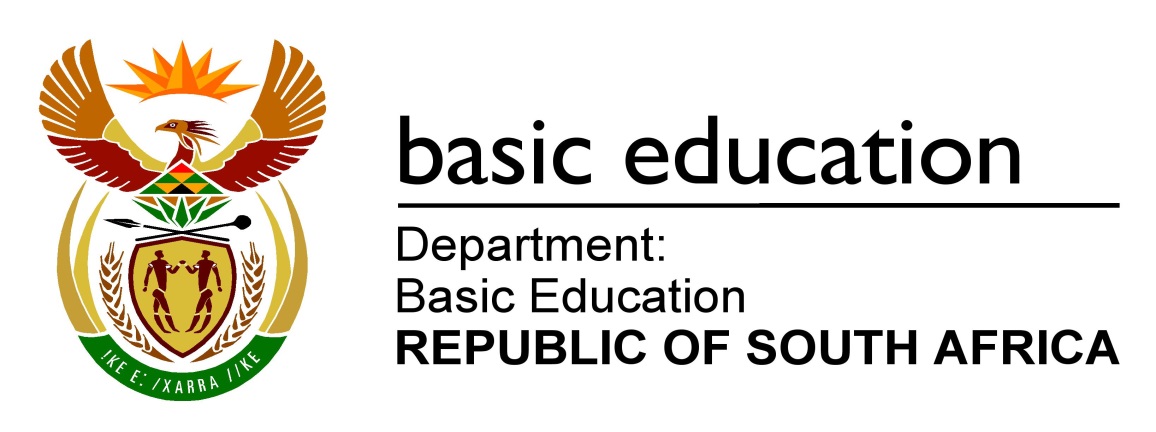 MARKS:  200These marking guidelines consist of 18 pages.QUESTION 1:  MULTIPLE-CHOICE QUESTIONS (GENERIC)1.1A (1)1.2B (1)1.3B (1)1.4B (1)1.5C (1)1.6C (1)[6]QUESTION 2:  SAFETY (GENERIC)2.1Machine safety rule:Switch machine off after use. (1)2.2Drill press safety precautions:Clamp the work piece securely to the table and do not hold it by hand. 	(1)2.3Hydraulic press safety rules:Predetermined pressure must not be exceeded. Pressure gauge must be tested regularly and replaced if malfunction occurs. The platform must be rigid and square to the cylinder. Objects to be pressed must be placed in suitable jigs. Ensure that the direction of pressure is always at 90° to the object. Only prescribed equipment must be used.                           (Any 2 x 1)(2)2.4Reasons for wearing surgical gloves:To prevent HIV/Aids or any blood related infections. To prevent contamination of the open wounds. (2)2.5Gas cylinder safety precautions:Always store and use gas cylinders in an upright position. Never stack cylinders on top of one another. Do not bang or work on the cylinders. Never allow cylinders to fall. No oil and grease should come into contact with gas cylinders or   fittings. Keep the caps on the cylinders for protection.                     (Any 2 x 1)(2)2.6Responsibility of employer: Provide and maintain working systems, work area, equipment and tools in a safe condition. Eliminate or reduce any hazard or potential hazard. Produce, handle, store and transport goods safely. Ensure that every person employed complies with the requirements of this Act. Enforce measures if necessary in the interest of health and safety. Appoint a person who is trained and who have the authority to ensure that employee take precautionary measures.                       (Any 1 x 1)(1)2.7Responsibility of employee:Pay attention to his/her own and other people's health and safety. Co-operate with the employer regarding the Act. Carry out a lawful order given to them. Report any situation that is unsafe or unhealthy. Report all incidents and accidents. Do not interfere with any safety equipment or misuse such      equipment. Obey all safety rules.                                                            (Any 1 x 1)(1)(1)[10]QUESTION 3:  MATERIALS (GENERIC)3.1Metal tests: 3.1.1Filing test:Filing should be done on the tip or near the edge  of the material to establish the relative hardness. (2)3.1.2Machining test:This test is used on two unknown samples, identical in appearance and size, which is cut with a machine tool at the same speed and feed.  The ease of cutting should be compared and the chips observed for heating colour and curl. (2)3.2Sound test on the steel: 3.2.1High carbon steel (Hard):Loud and clear (2)3.2.2Low carbon steel (Soft):Dull sound (2)3.3Heat treatment processes on steel:3.3.2Case hardening:To produce a hard case  over a tough core. (2)3.3.3Hardening:To enable the steel to resist wear  and indentation  (2)3.3.5Normalising:To relieve  the internal stress  produced by machining. (2)(2)[14]QUESTION 4:  MULTIPLE-CHOICE QUESTIONS (SPECIFIC)4.1D (1)4.2B (1)4.3D (1)4.4D (1)4.5A (1)4.6C (1)4.7D (1)4.8C (1)4.9C (1)4.10D (1)4.11A (1)4.12C (1)4.13A (1)4.14A (1)[14]QUESTION 5:  TOOLS AND EQUIPMENT (SPECIFIC)5.1Computerised diagnostic scanner:Easy to retrieve vehicle identification number. High reliability and accurate. Easy to read on its LCD display. The diagnostic terminal fits in one direction only.                 (Any 3 x 1)(3)5.2Reasons for balancing wheels:When a tyre is replaced or repaired. When a balancing weight is moved or falls off. When vibration on the steering wheel is experienced. (3)5.3Tools:5.3.1Wheel balancer:To balance wheels to eliminate  vibrations  of vehicle wheels.(2)5.3.2Gas analyser:To analyse exhaust gases  to determine efficiency of the combustion process. (2)5.3.3Compression tester:To determine whether the compression  (pressure during compression stroke) in the cylinder is according to specification.(2)5.3.4Pressure tester:To test  if there are any leaks  in a system.(2)5.3.5Wheel alignment equipment:To align the four wheels  of a motor vehicle to ensure maximum tyre life and optimal road holding.(2)5.4Benefits of well-balanced wheels:Reduces tyre wear Improves fuel efficiency Reduces stress in vehicle parts Eliminates vibrations Improves road holding                                                          (Any 2 x 1)(2)5.5Wheel dimensions:5.5.1Offset:The distance between the wheel balancer and the inner plane of the wheel rim. (1)5.5.2Width:Width of the wheel at the wheel flanges, measured with a outside caliper. (1)5.5.3Diameter:It is the outside diameter of the rim. (1)5.6Static balancing:Static balancing is the equal distribution of all weights  around the axis of rotation in the rotation plane. (2)(2)[23]QUESTION 6:  ENGINES (SPECIFIC) 6.1Causes of vibration:Mechanical unbalance because of unbalanced moving parts. Power unbalance because of disproportionate pressure on the pistons and crankshaft. (2)6.2Angle of balancing weight:180° (2)6.3Dynamic balancing:Balancing in all planes  while the crankshaft is in motion. (2)6.4Static and dynamic balancing:(8)6.5Mechanical balance:To overcome the differences  that causes unbalance. (2)6.6Crankshaft areas:Crank arms Counter weights Flywheel (3)6.7Vibration damper:To counteract the twisting of the crankshaft during the power stroke. (2)6.8Crankshaft layout:Number of cylinders Position of cylinders Firing order Firing periods (4)6.9Firing order:6.9.11, 3, 4, 2 (1)6.9.21, 4, 3, 2 (1)6.9.31, 5, 3, 6, 2, 4   or  1, 4, 2, 6, 3, 5                          (Any 1 x 1)(1)(1)[28]QUESTION 7:  FORCES (SPECIFIC)7.1Compression ratio:The compression ratio of an internal combustion engine is the ratio of compression of the inlet charge during the compression stroke  to the total volume of the cylinder. (2)7.2Compression ratio:7.2.1Swept volume:(3)7.2.2Compression ratio:(3)7.2.3New bore diameter:(6)7.3Power:7.3.1Torque:(3)7.3.2(9)7.3.3(4)7.3.4(2)(2)[32]QUESTION 8:  MAINTENANCE (SPECIFIC)8.1Oil pressure test:Because the oil pressure warning light is on. To determine the location of an oil leak. (2)8.2Reasons for high CO (carbon monoxide) reading:Rich air fuel mixture Incorrect idle speed Clogged air filter Faulty choke                                                                         (Any 2 x 1)(2)8.3Reasons for high HC (hydro-carbon) reading: Incorrect ignition timing Faulty high-tension leads Low compression Very rich mixture Leaking gasket Worn valves Worn valve lifter Worn rings and piston                                                           (Any 3 x 1)(3)8.4Reasons for compression lost:Worn cylinder Cracked cylinder  Worn rings Worn piston Cracked piston  Leaking inlet valve Leaking exhaust valve Leaking cylinder head gasket                                               (Any 3 x 1)(3)8.5Wet compression test-procedure:Add a little oil to the cylinder which has a low reading. Execute the compression test as for dry test; if the reading increases it indicates that the piston rings are worn. (2)8.6Cooling-system pressure tester:Run engine to heat up the cooling system. Fit radiator pressure tester to radiator. Pressurise the cooling system. (118 kPa). Watch the pressure, if it drops there is a leak. Make a visual check for leaks. Install radiator cap to tester and pump the tester. The cap should release air at its rated pressure. Check the rubber seal for cracks and damages. Check the vacuum valve for free movement and operation. (7)8.7Compression test:8.7.1High tension lead:The ignition system will be disabled. To prevent electrical shock.                                 (Any 1 x 1)(1)8.7.2Fuel injectors disconnected:To prevent unburned fuel entering the exhaust system. To prevent fuel entering the tester.                      (Any 1 x 1)(1)8.7.3Throttle valve fully open:To let the correct amount of air into the cylinder to obtain a correct reading. (1)8.7.4Record the readings:To compare readings with the specifications. To determine the reading differences between the                cylinders.                                                              (Any 1 x 1)(1)(1)[23]QUESTION 9:  SYSTEMS AND CONTROL (AUTOMATIC GEARBOX) (SPECIFIC)9.1Transmission':The transmission is a device that is connected to the back of the engine  and it transmits the power from the engine to the drive wheels. (2)9.2Types of transmission layout: 9.2.1Rear-wheel drive (1)9.2.2Front-wheel drive (1)9.3Function of the torque converter:To multiply the engine torque automatically according to road and engine speeds. (2)9.4Components of the torque converter:Impeller (pump) Reactor (stator) Turbine (3)9.5Advantages of fluid coupling:Acceleration and the transfer of torque is smoother as vehicle pulls away. It does not require a foot-operated clutch pedal. It serves as a flywheel. It helps to reduce power unbalance.                                     (Any 3 x 1)(3)9.6Rotate in the same direction as the pump:One-way clutch (1)9.7Gear ratio in relation to the road speed:Higher gear ratio decreases the engine speed. Low gear ratio increases the engine torque. (2)9.8Locking sequence of the epicyclic gear trains:By hydraulic pressure operating brake bands and/or multiplate clutches. (1)9.9Kickdown in automatic gearbox:Activates the change down for rapid acceleration. (1)9.10Mechanical systems in automatic transmission:Planetary gear system (1)(1)[18]QUESTION 10:SYSTEMS AND CONTROL (AXLES, STEERING GEOMETRY AND ELECTRONICS) (SPECIFIC)10.1Dynamic balance of a wheel and tyre assembly:This is the equal distribution of all weights around the axis of rotation in all rotation parts (2)10.2Preliminary wheel alignment check:Check tyre condition and size. Check tyre pressure. Check the run out on rim. Check wheel bearing for play. No spring sag (vehicle must stand level). Check suspension rubbers. Check shock absorbers. Check suspension springs. Check if steering gear if in good order and centralised. Check steering linkages. Check ball-joint or king pin movement. Ensure that the wheels are balanced.                                  (Any 5 x 1)(5)10.3Toe-in: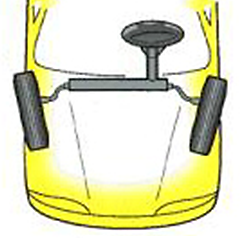 (3)10.4Camber:10.4.1Wheel alignment angle:Positive  camber angle (2)10.4.2Camber angle:A – Wheel B – Perpendicular line C – Centre line of wheel D – Positive camber angle (4)10.4.3Camber angle definition:Positive camber angle is the outward tilt  of the wheel at the top away from the vehicle  when viewed from the front. (3)10.5Purpose of the speed control system:To control the throttle and to keep the vehicle speed constant. (1)10.6Advantage of speed control:Driver fatigue is decreased because it is not necessary to control the throttle with his/her foot. The set speed is controlled. Improved fuel consumption. A consistently controlled speed prevents speeding fines.    (Any 1 x 1)(1)10.7Disadvantage of speed control:The system is expensive. High maintenance costs if the system becomes faulty.        (Any 1 x 1)(1)10.8Diode:To change alternating current to direct current. (1)10.9Stator and stator windings:To provide a core that concentrates the magnetic lines of force onto the stator windings. To provide a coil into which voltage is induced which is used to charge the battery.                                                                            (Any 1 x 1)(1)10.10Operation of electric fuel pump:As soon as ignition is switched on, the battery current flows through the electromagnet's coil windings and through the closed contact points to the earth. The current flow in the coil windings produces a magnet field which magnetises the soft iron core of the electromagnet. The armature on the diaphragm is attracted to the electromagnet moving the diaphragm down against the pressure of its spring. This downwards movement of the diaphragm creates a partial vacuum in the float chamber causing the outlet valve to close more tightly. Atmospheric pressure outside and inside the fuel tank allows petrol to flow through the inlet valve into the float chamber. When the diaphragm is about to complete its downward stroke a trip mechanism opens the contact points and this interrupts the current   flow. The electromagnet then loses its attraction force and the diaphragm is pushed upwards by the diaphragm spring and the inlet valve closes. Fuel is forced out of the float chamber through the outlet valve to the fuel line. (8)(8)[32]TOTAL:200